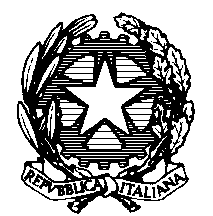 Scuola Secondaria di primo grado“E. FERMI”PIANO  DIDATTICO PERSONALIZZATOdi ……………………………………..CLASSE ….     Sez …ANNO SCOLASTICO 20…../20…..Docente Coordinatore 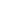 Prof. ................................................Presenza di certificazione di Disturbo Specifico di Apprendimento (DSA)Documenti agli atti della scuola in data …………  2.DATI ANAGRAFICI3.TIPOLOGIA DEL DISTURBO□ Dislessia              □ Disgrafia            □ Disortografia            □ Discalculia       Altri dati utili desunti dalla diagnosi ........................................................................................................................................4.STRATEGIE METODOLOGICHE E DIDATTICHE Tutti gli insegnanti opereranno affinché l’alunno/a sia messo/a in condizione di seguire la stessa programmazione di classe attraverso un atteggiamento di sensibile attenzione alle  specifiche difficoltà - per stimolare l’autostima ed evitare frustrazioni - attraverso l’attivazione di particolari accorgimenti:creare un clima di apprendimento sereno, nel riconoscimento e nel rispetto delle singole diversità;privilegiare i momenti di dettatura rispetto a quelli di copiatura;prevedere momenti di affiancamento per un immediato intervento di supporto;organizzare attività in coppia o a piccolo gruppo, nell’ottica di una didattica inclusiva;adeguare ed eventualmente dilatare i tempi dati a disposizione per la produzione scritta;utilizzare differenti modalità comunicative e attivare più canali sensoriali nel momento delle spiegazioni;controllare che i compiti  e tutte le comunicazioni alle famiglie siano trascritti correttamente;verificare sistematicamente la comprensione delle consegne orali e scritte per non compromettere la corretta esecuzione dei compiti e del passaggio di informazioni alla famiglia;avviare all’uso della videoscrittura, soprattutto per la produzione testuale o nei momenti di particolare stanchezza/illeggibilità del tratto grafico;aver cura che le richieste operative, in termini quantitativi, siano adeguate ai tempi e alle personali specificità, anche nel momento dell’assegnazione di compiti a casa;verificare l’opportunità di una lettura ad alta voce e di un confronto diretto con i compagni;promuovere la conoscenza e l’utilizzo di tutti quei mediatori didattici che possano metterlo/a in una serena condizione di apprendere  (immagini, schemi, mappe,…)……………………………………………………………….……………………………………………...........5.ATTIVITÀ DIDATTICA PERSONALIZZATA 5 A.           STRUMENTI  COMPENSATIVI:  (barrare le voci che interessano)Matematica: tavola pitagorica,  tabelle con formule o linguaggi specifici, simboli, definizionistrutturazione dei problemi uso calcolatrice.......................................................................................................................................................................................Lingua Italiana: uso del PC con correttore ortograficoschede forme verbali, analisi grammaticale, logica, del periodo, aiuti temporali ……uso sintetizzatore vocale per i testimappe concettuali e/o mentali...........................................................................................................................................................................................Lingue Straniere: privilegiare la comunicazione orale con valorizzazione di eventuali esperienze pregressenegli elaborati scritti  più attenzione  ai contenuti che non alla formaconsegne chiare anche  in formato digitaleutilizzare prove a scelta multiplaprivilegiare la corrispondenza tra parola e  immagini.............................................................................................................................................................................................Per tutte le discipline (indicare quali discipline)computer con correttore automatico 	……………………………………………………………………………………uso di materiali e strumenti differenti (indicare quali)	………………………………………………………………..mappe concettuali 	…………………………………………………………………………………….………………..tempi di esecuzione e consegna più lunghi 	…………………..……………………………………………………uso di libri digitali …………………….………………………………………………………………………………..uso di registrazioni …………………..…………………………………………………………………………………............................................................................................................................................................................................. 5 B.          MISURE  DISPENSATIVE:  (barrare le voci che interessano)lettura ad alta vocescrittura corsivo e stampato minuscolostudio mnemonico di tabelle, forme verbali, grammaticali, … …………trascrizione  (prevedere aiuto esterno dai compagni o dagli insegnanti)interrogazioni e verifiche non programmatesubordinazione della valutazione della produzione scritta, ma predominanza dell'aspetto iconico e orale, specialmente per le lingue straniereproduzione scritta in lingua stranieravalutazione a punteggioadattare le richieste in classe e a casa (indicare quali)………………………………………………………………...………………………………………………………………...Lingua Straniera 2: Indicare un eventuale percorso didattico differenziato per le lingue straniere in riferimento all’art. 6, comma 6, del D.M. del 13/7/2011: “Solo in casi di particolari gravità del disturbo di apprendimento, anche in comorbilità con altri disturbi o patologie, risultanti dal certificato diagnostico, l’alunno o lo studente possono, su richiesta delle famiglie e conseguente approvazione del C.d.C., essere esonerati dall’insegnamento delle lingue straniere e seguire un percorso didattico differenziato.EsoneratoPercorso didattico personalizzato ……………………………Educazione musicale lettura pentagramma/solfeggiostrumento musicale…………………………………………………….Arte e immagine attrezzature da disegno (compasso, goniometro, squadre….)…………………………………………………….Tecnologiaattrezzature da disegno (compasso, goniometro, squadre….)…………………………………………………….6.CRITERI E MODALITÀ DI VERIFICAEscludere la valutazione della correttezza ortografica e sintattica (per alunni disgrafici e disortografici) nelle valutazioni delle prove scritte, valutandone il contenuto.Nelle materie scientifiche valutare i procedimenti utilizzati escludendo dalla valutazione gli errori di calcolo e/o copiatura (per alunni discalculici).Dare maggiore valutazione alle prove orali rispetto a quelle scritte.Evitare di consegnare materiale scritto a mano, prediligendo quello stampato, o digitale, o registrato.Programmare le interrogazioni e le verifiche scritte (per le verifiche scritte comunicare i tempi di esecuzione).Concedere il tempo necessario concordandolo con anticipo, prima della prova.7.VALUTAZIONELa valutazione, periodica e finale, sarà coerente con gli interventi pedagogici e didattici indicati nel Piano Didattico Personalizzato.  Terrà conto delle disabilità specifiche  e dei criteri individuati nella Valutazione Formativa del Piano di Studio Personalizzato della  classe di appartenenza.Ogni studente verrà valutato in base ai progressi acquisiti, all’impegno, alle conoscenze e abilità apprese rispetto al livello di partenza.8.PATTO CON LA FAMIGLIASi concorda la seguente collaborazione:Controllo costante del diario e del quaderno avvisiAiuto da parte di un famigliare/tutor Strumenti informaticiRapporti costanti con i docenti /coordinatoreDispensa da alcuni compiti assegnati Supporto nella preparazione delle verificheEsonero  dalla seconda lingua straniera …………………………………………………………………………………………………………………………..…………………………………………………………………………………………………………………………………………………………………………………………………………………………………………………………Si autorizza il trattamento dei dati personali contenuti nel presente documento in base all’art. 13 del D.Lgs. 196/2003 e all’art.13 del Regolamento UE 2016/679. MINISTERO DELL’ISTRUZIONE, DELL’UNIVERSITA’ E DELLA RICERCAISTITUTO   COMPRENSIVO STATALE “DANTE ALIGHIERI”Via Piave, 27 –20010 Vittuone (MI)Tel. 02 90111080 –Fax 02 90260354e-mail: miic86200p@istruzione.it Alunno ………………………………………………...Classe ………………………………………………….Classe ………………………………………………….data e luogo di nascita ……………………………………………………………………………………………….data e luogo di nascita ……………………………………………………………………………………………….data e luogo di nascita ……………………………………………………………………………………………….Residenza ……………………………………………………………………………………………………………Residenza ……………………………………………………………………………………………………………Residenza ……………………………………………………………………………………………………………Indirizzo ………………………………………………………………………………Indirizzo ………………………………………………………………………………Tel. ……………………..Il Consiglio di Classe…………………………………………………………………………………………………………………………………………………………………………………………………………………………………………………………………………………………………………………………………………………………………………………………………………………………………………………………………………………………………………………………………………………………………………………………………………………………………………………………………………………………………………………………………………………………………………………………lì, .........................................................................                       Il Dirigente Scolastico …………………………………………………I genitori……………………………………………………………………………………………………p.c. Lo specialista  (es. medico specialista, logopedista, psicologo)…………………………………………………